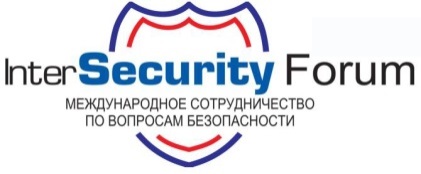 XII Международный форум по вопросам безопасности «InterSecurityForum-2017»Глобальные угрозы международной и национальной безопасности4 - 5 октября, Москва, Академия ГПС МЧС Россииул. Бориса Галушкина, дом 4Программа4 октября, средаОфициальное открытие форумаНаучно-практическая конференцияГлобальные угрозы международной и национальной безопасности.Секция 1Глобальные угрозы международной и национальной безопасности. Международное сотрудничество в области обеспечения безопасности.Темы:Россия в мировой политике. Формирование нового многополярного мира. Глобальные угрозы устойчивому миропорядку.Актуальные виды угроз безопасности в современном мире: региональные конфликты малой и большой интенсивности, международные террористические организации и группы, угрозы применения террористами средств массового поражения, массовая миграция населения из районов военных действий, информационные, кибернетические войны и воздействия, технологии и последствия цветных революций и государственных переворотов.Развитие «народной дипломатии» в обеспечении международной безопасности. Русский мир. Соотечественники.Расширение сотрудничества РФ в области обеспечения безопасности с государствами–участниками Евразийского экономического союза, СНГ, ОДКБ, ШОС, БРИКС.Международный терроризм, региональные межнациональные конфликты, неконтролируемая миграция, незаконный оборот наркотиков, несанкционированное применение ОМП – основные угрозы и вызовы безопасности в современном мире. Классификация международного терроризма и направления противодействия его идеологии.Обзоры фактов локальных и региональных войн, актов терроризма в современном мире, причинах их возникновения и влияния на систему международной безопасности.Оценка воздействия угроз террористического характера международному сообществу и региональному взаимодействию. Анализ и прогнозирование глобальных и локальных конфликтов. Источники, вероятность возникновения и коллективное противодействие.Международное сотрудничество государств в борьбе с терроризмом, экстремизмом и иными угрозами. Роль и место международных организаций в обеспечении международной и региональной безопасности.Стратегия государственной политики Российской Федерации в области международной и региональной безопасности в современных условиях. Значимость участия гражданского общества.Правовые, гуманитарные и научно-технические аспекты международной безопасности.Секция №2Обеспечение комплексной безопасности. Программы: «Безопасный регион», «Безопасный город» - проблемы и пути развития.Темы:Проблемы и перспективы обеспечения комплексной безопасности населения. Защита населения от угроз террористического характера, чрезвычайных ситуаций природного и техногенного характера.Паспорта безопасности и антитеррористической защищенности объектов инфраструктуры, мест массового пребывания населения (объекты городского хозяйства, социальной сферы и спорта, транспортной инфраструктуры, промышленных предприятий и пр.). Участие негосударственных служб и компаний в обеспечении безопасности и предупреждению ЧС.Эффективность влияния программы «Безопасный город» на снижение угроз террористического характера, укрепление правопорядка, профилактику правонарушений, снижение количества преступлений и повышение уровня безопасности населения.Реализация государственной программ «Безопасный регион», «Безопасный город» в субъектах Российской Федерации: результаты, проблемы и перспективы.Организация предупредительной и профилактической работы по обеспечению безопасности и защиты населения и территорий в сфере взаимодействия государства и гражданского общества.Основные проблемы экологии и мониторинг окружающей среды. Международные стандарты в оценке состояния среды обитания: воздух, вода, земля.Развитие государственно-частного партнерства в области обеспечения безопасности. Совершенствование системы саморегулирования в сфере охранной, пожарной и иной частной деятельности, обеспечивающей защиту и безопасность населения.«Здоровая нация», здоровый образ жизни – государственная политика.Формирование методики оценок уровней комплексной безопасности в субъектах Российской Федерации. Прогнозирование возможных рисков безопасности.Использование и эффективное применение современного оборудования и инженерно-технических средств обеспечения безопасности объектов жизнедеятельности и инфраструктуры.Секция №3Безопасность населения России в условиях многополярного мира и обострения проблем глобализации.Темы:Нарастание глобальных общецивилизационных проблем и вопросы безопасности (экологические, социальные, энергетические, экономические, и пр.). Переход от концепции «устойчивого развития» к формированию комплексного алгоритма жизнедеятельности человека на новом этапе цивилизационного развития.Идеология всеобщего разоружения и борьба за мир как важнейшие элементы нового миропорядка.Обострение межнациональных отношений, стремление к формированию мононациональных государств, псевдопатриотизм, «переписывание истории» - угроза миру и стабильности в Европе и на постсоветском пространстве.Экономическая безопасность России. Обеспечение современных мировых стандартов жизненного уровня и продолжительности жизни граждан. Модернизация системы здравоохранения. Повышение качества медицинского обслуживания. Развитие производства высококачественных медикаментов и современного медицинского оборудования.Обеспечение продовольственной безопасности. Роль государства и гражданского общества в обеспечении высокого качества отечественной продовольственной базы, водных и сельскохозяйственных ресурсов. Государственный и общественный контроль качества продуктов питания, медикаментов, алкогольной продукции. Вопросы защиты прав потребителей. Борьба с контрафактом.. – год экологии в Российской Федерации. Ограничение негативного влияния жизнедеятельности человека на окружающую среду. Ограничение вредных выбросов промышленных производств, утилизация (переработка) бытовых и производственных отходов, строительство очистных сооружений. Бережное отношение к природным ресурсам и пр. Вопросы энергетической безопасности.Обеспечение безопасности на объектах транспортной инфраструктурыСекция №4Современные аспекты информационной безопасностиТемы:Угрозы безопасности в информационной сфере.Совершенствование системы информационной безопасности государства.Реализация Указа Президента Российской Федерации от 9.05.17 «О стратегии развития информационного общества в Российской Федерации на 2017 - 2030 годы»«Информационные войны» как высокоэффективные средства достижения геополитических целей.Актуальность формирования общих критериев (методов) обеспечения безопасности информационного пространства.Доверенная программно-аппаратная среда как основа реализации политики и стратегии импортозамещения в интересах обеспечения информационной безопасности Российской Федерации.Формирование активной позиции гражданского общества Российской Федерации в противодействии угрозам информационной безопасности.Организационные, правовые, гуманитарные и научно-технические проблемы обеспечения информационной безопасности.Обеспечение эффективной защиты от угроз информационного (кибернетического) воздействия на объекты жизнеобеспечения населения и инфраструктуры государства.Развитие межгосударственного сотрудничества в сфере обеспечения информационной безопасностиФормирование патриотических настроений общества в информационной среде.5 октября, четвергКруглый стол № 1Государства-участники ОДКБ и СНГ в борьбе с международным терроризмом и иными угрозамиТемы: Угрозы террористического и экстремистского характера на постсоветском пространстве.Взаимодействие Антитеррористического центра государств-участников СНГ с международными организациями по противодействию угрозам международного терроризма, экстремизма и иным вызовам.Формирование конкретных практических механизмов сотрудничества компетентных органов государств-участников СНГ для обмена информацией и решения задач в области борьбы с терроризмом и иными проявлениями экстремизма.Противодействие ИГИЛ и другим террористическим организациям, запрещенным в Российской Федерации.Обзоры о фактах терроризма и иных проявлениях экстремизма в государствах- участниках СНГ, их причинах и источниках финансирования.Актуальность обучения населения основам обеспечения личной безопасности, действиям по предотвращению угроз террористического и экстремистского характера, и в условиях ЧС.Общие рекомендации гражданам при угрозе совершения террористического акта.Круглый стол №2Создание и развитие территориальных отраслевых кластеров в сфере безопасностиТемы:Российский опыт создания и развития кластеров в сфере безопасности (технические средства охраны периметра, связь, IT в сфере ТСО, приборостроение, аэрокосмическая отрасль, ядерные технологии, промышленная безопасность, энергосбережение и т.д.).Проблемы и перспективы развития кластеров в сфере безопасности.Направления государственной поддержки кластеров в сфере безопасности.Развитие экспортного потенциала кластеров в сфере безопасности.Развитие отрасли информационной безопасности в РоссииТемы:Современное состояние отрасли информационной безопасности.Обеспечение информационной безопасности на промышленных предприятиях.Проблемы обеспечения отрасли информационной безопасности квалифицированными кадрами.Переход на отечественное программное обеспечение в сфере информационной безопасности.Обеспечение безопасной эксплуатации «потенциально опасных объектов»как фактор национальной безопасностиТемы:Диагностика уязвимости «потенциально опасных объектов». Оценка источников угроз и их возможного влияния на обеспечение безопасности. Проблемы и перспективы внедрения отечественных и международных стандартов производственной деятельности и промышленной безопасности.Человеческий фактор в вопросе обеспечения безопасности и снижения рисков. Квалификация и компетентность управленческого персонала как определяющий фактор снижения рисков возникновения ЧС.Государственно-частное партнерство в обеспечении общественного порядка, защиты объектов жизнедеятельности, борьбы с терроризмом, преступностью и иными угрозами безопасностиТемы:Вопросы исполнения государственной политики контроля оборота оружия, частной охранной деятельности и вневедомственной охраны в современных условиях.Об обеспечении правоохранительных органов, силовых структур и неправительственных формирований современными техническими средствами для борьбы с терроризмом, защиты объектов жизнедеятельности, общественного правопорядка, безопасности населения во время массовых мероприятий и чрезвычайных ситуаций.Возможности и перспективы государственно-частного партнерства в сфере обеспечения комплексной безопасности.Специальные инженерно-технические средства в обороте государственных и частных организаций для борьбы с терроризмом, экстремизмом и другими угрозами для обеспечения безопасности на объектах жизнедеятельности, а также в местах массового пребывания людей.Презентация новых образцов специальной техники и услуг для обеспечения обороны, безопасности государства, жизни, здоровья и частной собственности граждан. Обзор международного опыта реализации проектов ГЧП в сфере обеспечения общественного порядка, защиты жизненно важных объектов, борьбы с терроризмом, преступностью и иными угрозами безопасности.Формирование принципов государственно-частного партнерства в области обеспечения комплексной безопасности.Возможна ли передача услуги обеспечения безопасности и поддержания правопорядка в концессию?Есть ли будущее у частных тюрем в России?Острые вопросы реализации системы «Безопасный город».Потенциал реализации проектов ГЧП для Минобороны России: строительство транспортно-логистических комплексов и военных городков для Минобороны России.Применение механизмов государственно-частного партнерства в сфере оборонно-промышленного комплекса Российской Федерации (далее – ОПК) в интересах создания и производства нового поколения вооружения, военной и специальной техники.Законодательный фундамент для реализации проектов ГЧП.Особенности финансирования проектов ГЧП.Повышение компетенций по теме ГЧП для специалистов в области обеспечения безопасности.Круглый стол №3Безопасная транспортная инфраструктура для «умной» экономики будущегоТемы:Современные технологии обеспечения безопасности на объектах транспортаСистемы мониторинга развития транспорта и технологии принятия управленческих решений.Современные направления развития безопасности транспортной инфраструктуры с использованием современных отечественных достижений науки, техники, цифровых технологий и «Интернета» Организация безопасности перевозок различных категорий населения.Обеспечение безопасной транспортировки «опасных» грузов (радиоактивных, взрывчатых, высокотоксичных химических и других веществ)Принципы и нормы формирования безопасной комфортной городской средыТемы:Обеспечение безопасности при проектировании, строительстве и эксплуатации объектов городского хозяйства и жизнедеятельности, гражданского и производственного назначения, транспортной инфраструктуры, общественного, культурного и спортивного назначения и пр.Формирование комфортной и безопасной городской среды.Разработка и внедрение современных правил, отраслевых стандартов и норм безопасности в строительстве. Роль СРО в развитии современных инновационных и ресурсосберегающих технологий в строительной индустрии и «безопасном» содержании и эксплуатации зданий и сооружений.Круглый стол № 4Борьба с контрафактом. Защита интеллектуальной собственностиТемы:Международное торговое соглашение по борьбе с контрафактом (АСТА) 2011 года.Оценка объёма «теневого» рынка контрафактной продукции. Фальсификация продуктов питания - угроза национальной безопасности.Организация государственного контроля за оборотом алкогольной и табачной продукцииОтветственность предусмотрена за торговлю контрафактной продукцией.Усиление мер по защите интеллектуальной собственности.Проблемы повышения эффективности борьбы с контрафактом.Борьба с контрафактом в РоссииТрудности борьбы с контрафактом. Современные методы защиты авторского и патентного праваСеминар - совещание с ректорами ведущих российских ВУЗовВопросы подготовки квалифицированных специалистов в области безопасностиТемы:Актуальная потребность общества в высококвалифицированных кадрах по обеспечению безопасности в современных условиях.Развитие системы подготовки и повышения квалификации государственных служащих силовых министерств и ведомств, а также органов местного самоуправления для действий в особых условиях и ЧС.Вопросы обучения эффективному взаимодействию органов местного самоуправления с силовыми структурами в период действия ЧС.Актуальность разработки и внедрения в практику профессиональных (государственных) стандартов для руководителей и специалистов в области обеспечения безопасности на объектах жизнедеятельности, инфраструктуры, социально значимых и производственных предприятиях.Проблемные вопросы, опыт и пути совершенствования работы по противодействию экстремистской деятельности, пропаганде идеям экстремистской и террористической направленности в образовательных организацияхТемы:Отечественный опыт профилактики и противодействия идеям экстремизма и терроризма в системе образования.Проблемные вопросы в области предотвращения и пресечения деятельности, направленной на подрыв безопасности государства, разжигание религиозной, национальной и расовой розни, ненависти, вражды. Предложения по реализации комплекса мероприятий по мониторингу, анализу и противодействию пропаганде идей экстремизма и терроризма в образовательных организациях, подведомственных Минобрнауки России.Вопросы предупреждения террористического и иного воздействия на инфраструктуру и объекты образовательной сферы.4 - 5 октября, среда, четвергПрактический семинар - выставкаСовременные технические средства для обеспечения безопасностиПрезентация изделий специальной техники и услуг для обеспечения безопасности:•	Специальные технические средства для сил быстрого реагирования •	Современные средства технической разведки (радиоэлектронной, аэрокосмической и пр.)•	Средства для проведения оперативно-технических мероприятий •	Оружие нелетального действия•	Специальный автотранспорт, бронированные автомашины •	Криминалистическая техника и досмотровое оборудование •	Комплексные системы обеспечения безопасности территорий «Безопасный регион», «Безопасный город»•	Системы охраны объектов и закрытых территорий •	Системы видеонаблюдения и контроля доступа•	Средства индивидуальной защиты •	Экипировка •	Системы защита информации •	Средства связи, телекоммуникации и автоматизации •	Безопасность на транспорте •	Средства обеспечения безопасности дорожного движения•	Современные средства защиты товаров от подделки •	Медицина катастроф: средства спасения, первой помощи и выживания5 октября, четвергЧемпионат Всемирной федерации боевого самбо по профессиональномубоевому самбо среди сотрудников силовых структур и НСБ5 октября, четвергПодведение итогов работы форума